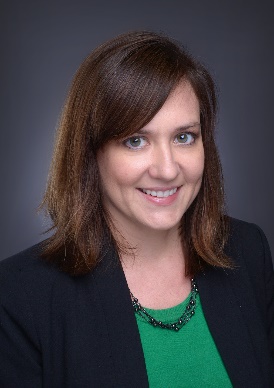 Sara KaneSarasota County UF/IFAS Extension & SustainabilitySustainability Program Supervisor Sara Kane manages the sustainability program for Sarasota County, in the University of Florida/IFAS Extension & Sustainability department. She oversees sustainability improvements within government operations and the efforts to create a sustainable community across Sarasota County. Her responsibilities include promoting energy efficiency, green building practices, renewable energy, electric vehicles, and waste reduction strategies to residents and businesses; ensuring sustainability improvements in county facilities and fleet; employee and community education; resiliency and climate planning; and grant management. Sara has worked in the environmental field for 18 years including positions at the Sarasota Bay Estuary Program and Mote Marine Laboratory. Sara has a Masters in Global Sustainability with a concentration in water from the University of South Florida. 